MINISTER IN THE PRESIDENCY: REPUBLIC OF SOUTH AFRICAPrivate Bag X1000, Pretoria, 0001, Union Buildings, Government Avenue, PRETORIATel: (012) 300 5200, Website: www.thepresidency.gov.zaNATIONAL ASSEMBLYQUESTION FOR WRITTEN REPLYQUESTION NUMBER: 29962996	Mr S C Motau (DA) to ask the Minister in The Presidency:How many (a) government departments have systems in place to promote ethical behaviour in order to comply with Management Performance Assessment Tool Standard, Assessment of Policies and Systems to Ensure Professional Ethics and (b) of the specified departments meet the specified standard at Level 3 or higher?									NO3508EREPLY: The Management Performance Assessment Tool (MPAT) standard on assessment of Policies and Systems to ensure Professional Ethics seeks to promote:compliance with chapters 2 and 3 of the Public Service Regulations, 2001;chapter 9 of the SMS Handbook (2003); Financial Disclosure Framework; section 6 of the Public Sector Integrity Management Framework; section 195 of the Constitution; and the Promotion of Administrative Justice Act, Act 3 of 2000.The elements that are assessed in the standards are on:whether members of the Senior Management Service (SMS) in departments are complying with the requirements to submit their financial disclosures by 31 May of each financial year; and whether disciplinary action is taken against SMS members who do not comply with these requirements. In addition, the standard assesses whether departments have mechanisms of communicating sections or provisions of the Public Service Code of Conduct to new and existing employees on an annual basis.Whilst the 2014 MPAT assessment results are still being finalised, the results show that there was a notable improvement between 2012 and 2013 assessments, with the average compliance moving from 1.8 in 2012 to 2.8 in 2013. The total number of departments that complied with this standard are 118 out of a total of 152 departments.90 departments (24 national and 66 provincial) met the level 3 requirements of the standard whilst 28 departments (9 national and 19 provincial) exceeded the requirements. 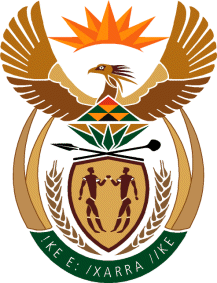 